BİRİM:Bina Turu EkibiGÖREV ADI: Bina Turu EkibiAMİR VE ÜST AMİRLER:BaşhekimYATAY İLİŞKİLER: Diğer Ekip ÜyeleriGÖREV DEVRİ:Vekâlet BırakılanGÖREV AMACI:Kurumumuzun vermiş olduğu görevleri etkin ve verimli bir şekilde yerine getirmek.TEMEL İŞ VE SORUMLULUKLARBütün hastane gezilerek, genel işleyiş ve düzenle ilgili bilgi almak,Bina turundan elde edilen verilerin değerlendirilmesi, 7.3.Hastane alt yapı güvenliğinin sağlanması, 7.4.Kurumda mal ve can güvenliğinin sağlanması,7.5.Destek sistemlerin ( hastane genel temizliği, güvenlik, çevre, tesis kaynaklı düşmeler, elektrik, su deposu, medikal gaz, asansörler, jeneratör, havalandırma, atık, atık su vb) işleyişini kontrol etmek, 7.6.Acil durum ve afet yönetimi çalışmalarıAtık yönetimi çalışmalarıTıbbi cihazların bakım, ayar ve kalibrasyon planlarını ve kalibrasyonlarının yapılmasıTehlikeli maddelerin yönetimiAksaklık ve sorunların tespitine ilişkin kayıt tutmak,Tespit edilen aksaklıklara yönelik düzeltici önleyici faaliyet başlatılmak ve takibini yapmak.Çalışma Usul ve Esasları:Ekip üyeleri SKS çerçevesinde, Tesis Güvenliği Komitesi ve Kalite Yönetim Birimi ile koordine olarak çalışmalarını yürütür. Bina turları en az üç ayda bir yapılmalıdır. Ancak ekip aksaklıkların düzeltilmesi ve takibi için daha sık aralıklarla toplanabilir. Gerektiğinde hastane yöneticileri ve diğer hastane çalışanları toplantıya davet edilebilir.Toplantı Tutanak Formu ile toplantı kararları kayıt altına alınır. Kararın bir örneği Kalite Yönetim Birimine ve üst yönetime gönderilir.8.YETKİLER:Tanımlanan görev, yetki ve mesleki sorumlulukların yapılmasında üst amirler tarafından verilen görevleri mevcut yasalar, yönetmelikler ve yürürlükteki mevzuata göre yürütmek.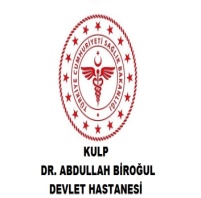 BİNA TURU EKİBİNİN GÖREV YETKİ VE SORUMLULUKLARIDoküman KoduKU.YD.152BİNA TURU EKİBİNİN GÖREV YETKİ VE SORUMLULUKLARIYayın Tarihi18.08.2017BİNA TURU EKİBİNİN GÖREV YETKİ VE SORUMLULUKLARIRevizyon No01BİNA TURU EKİBİNİN GÖREV YETKİ VE SORUMLULUKLARIRevizyon Tarihi16.06.2020BİNA TURU EKİBİNİN GÖREV YETKİ VE SORUMLULUKLARISayfa No1/1